 К 1 апреля была оформлена выставка «Международный День птиц»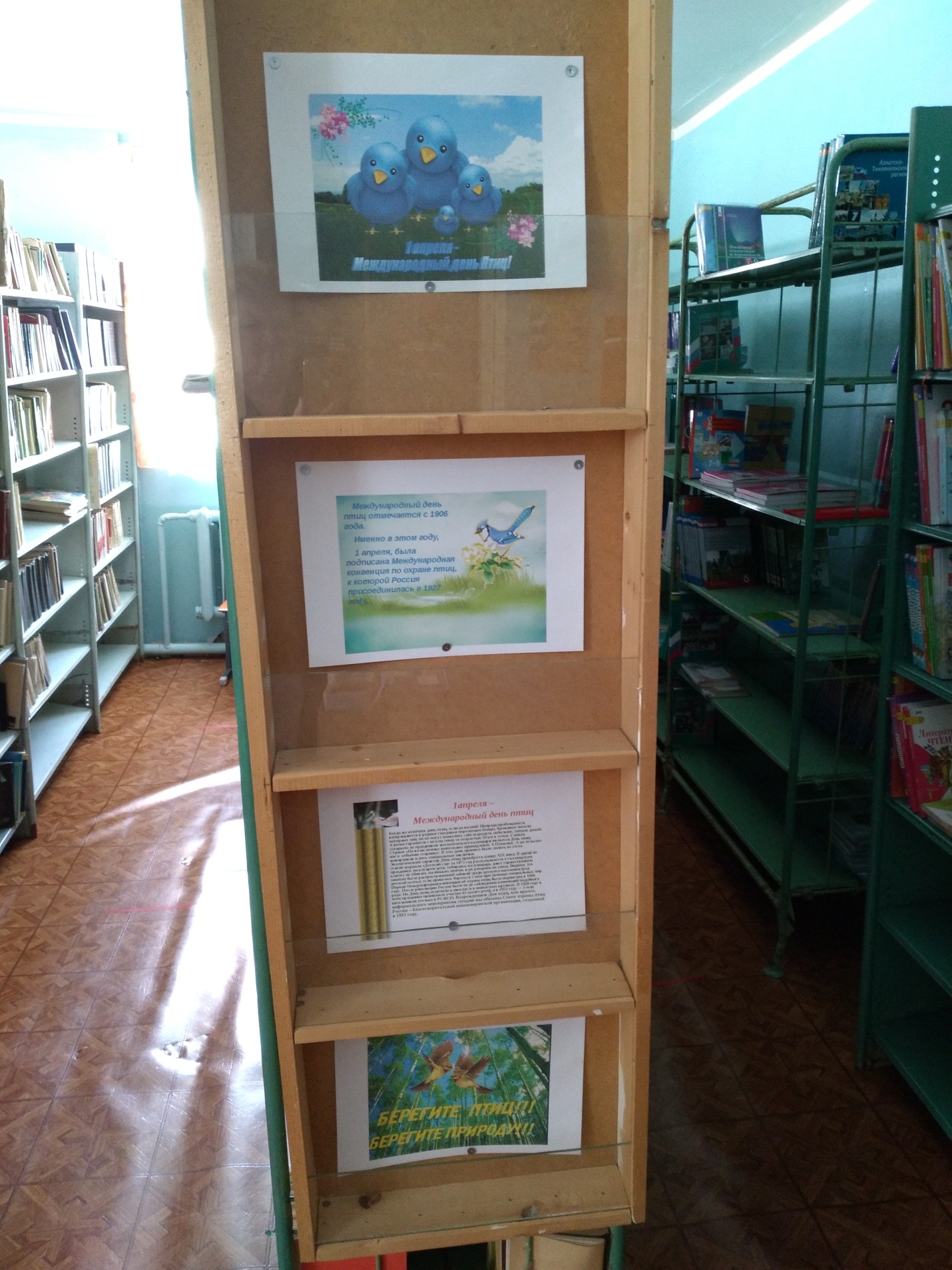  Выставка «100 лет С.П. Алексееву»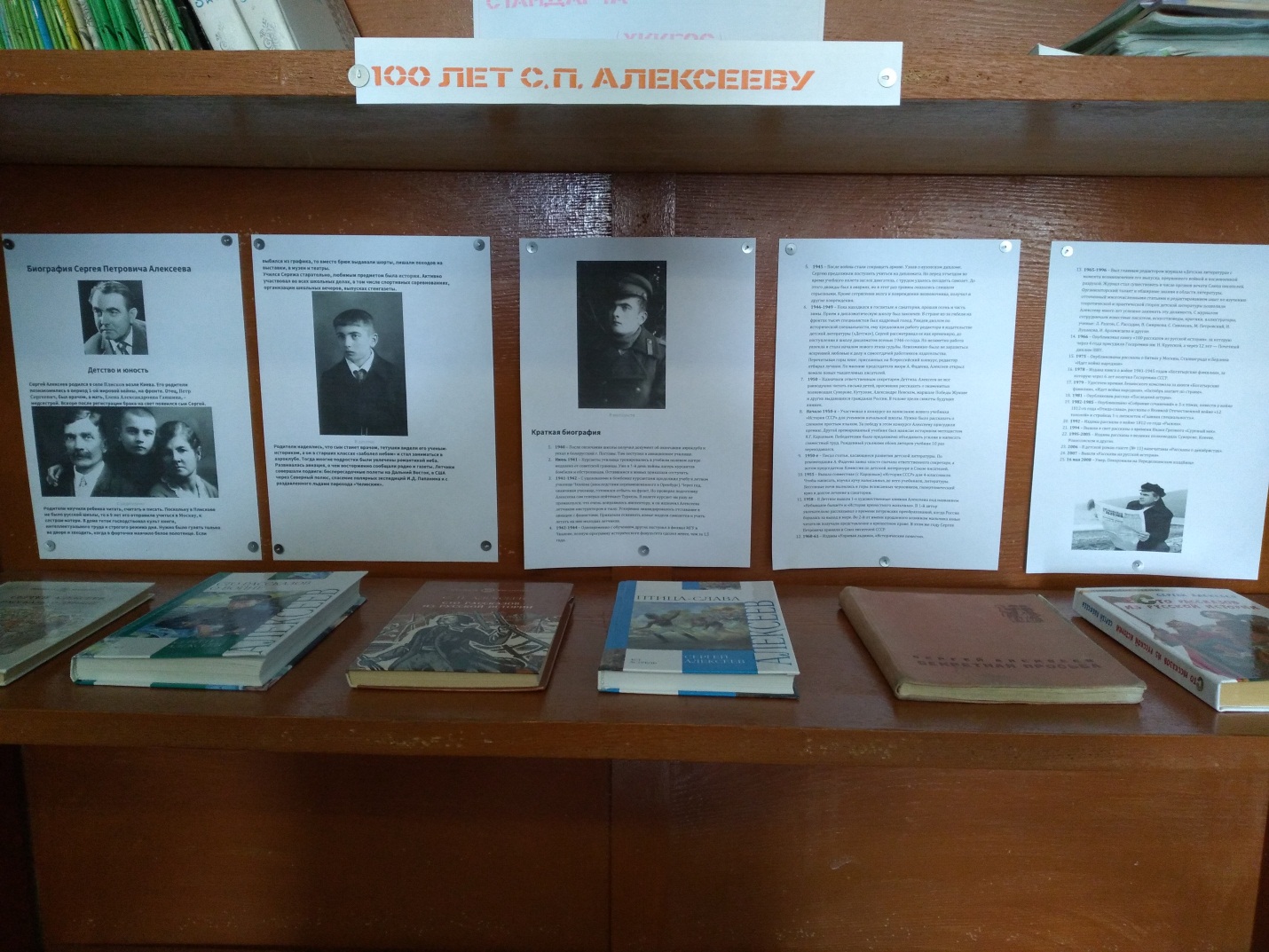  Оформление выставки «2 апреля- Международный День детской книги»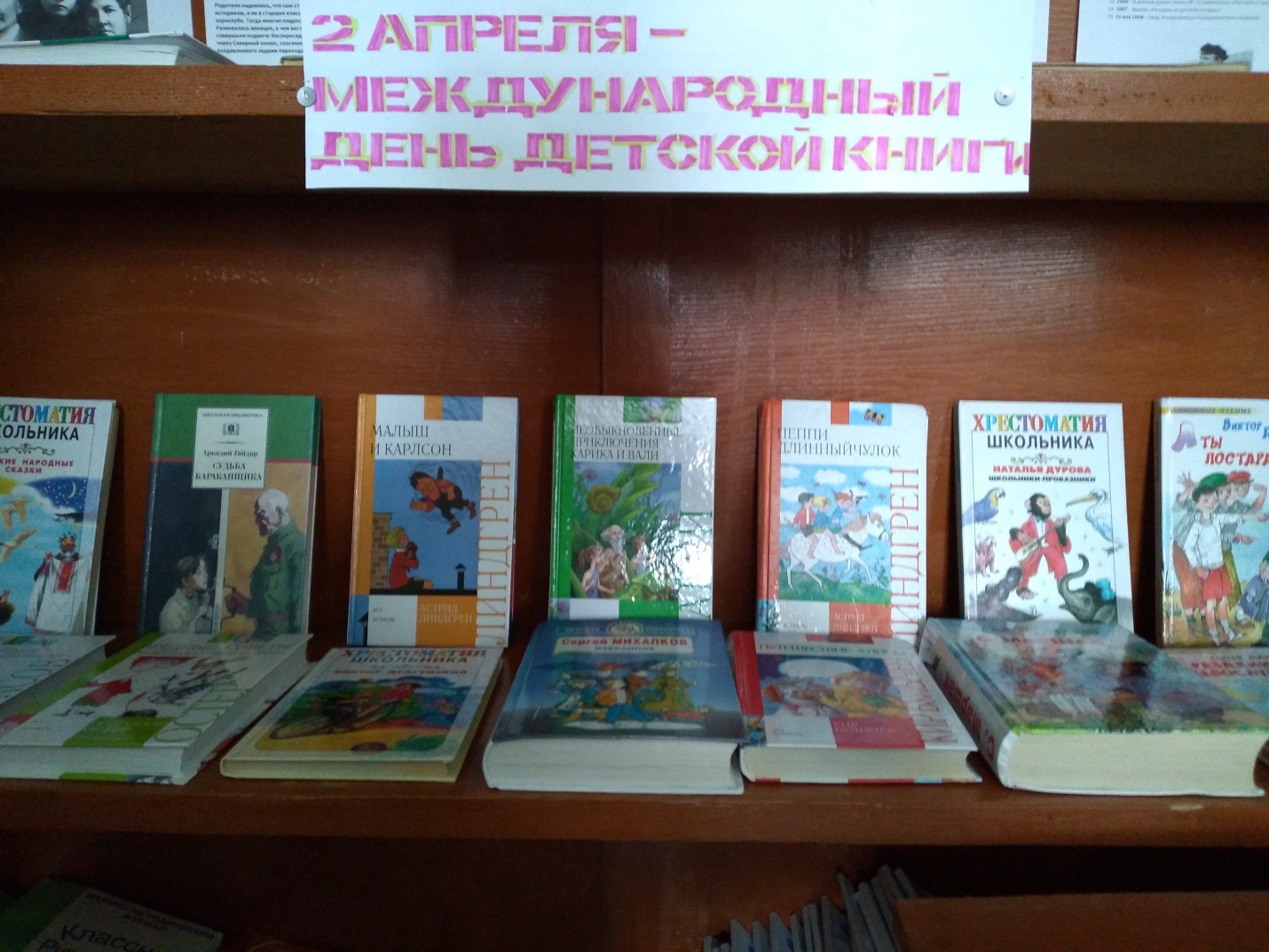  Выставка « 12 апреля- День космонавтики»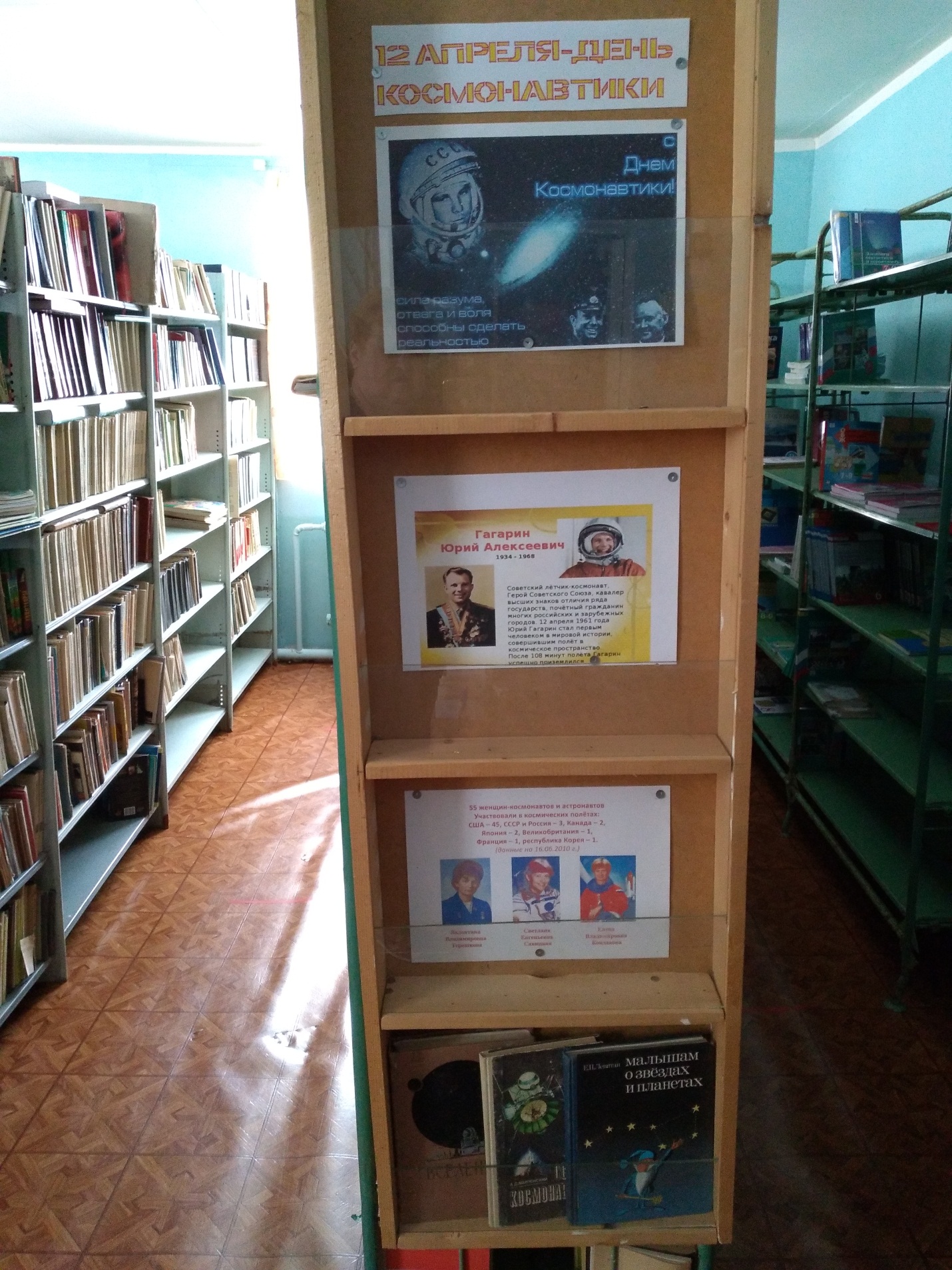  Выставка, посвященная празднованию 77 –летию  Дня Победы»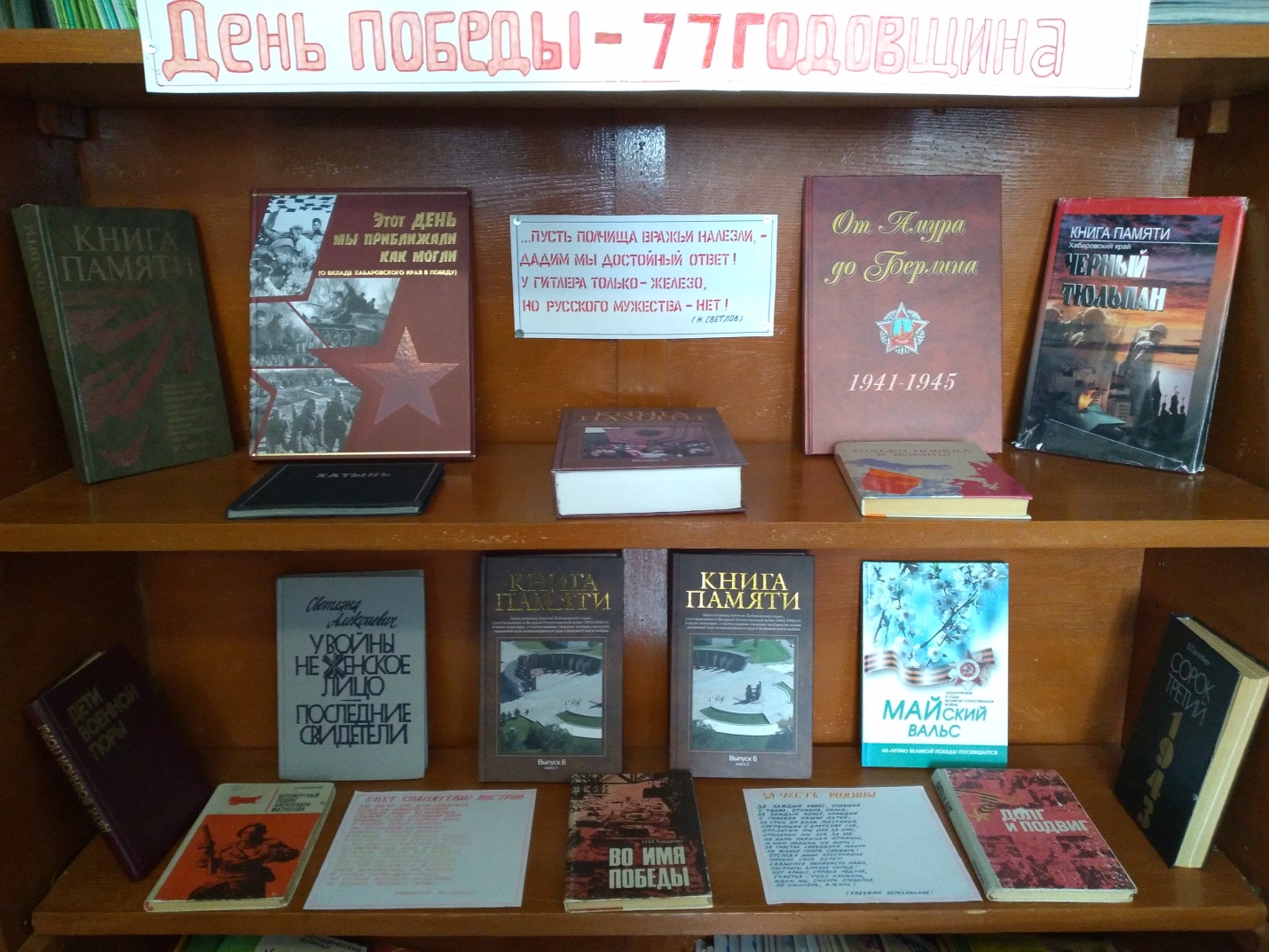   С1 по 4 классы была проведена лекция-презентация «Давным давно была война»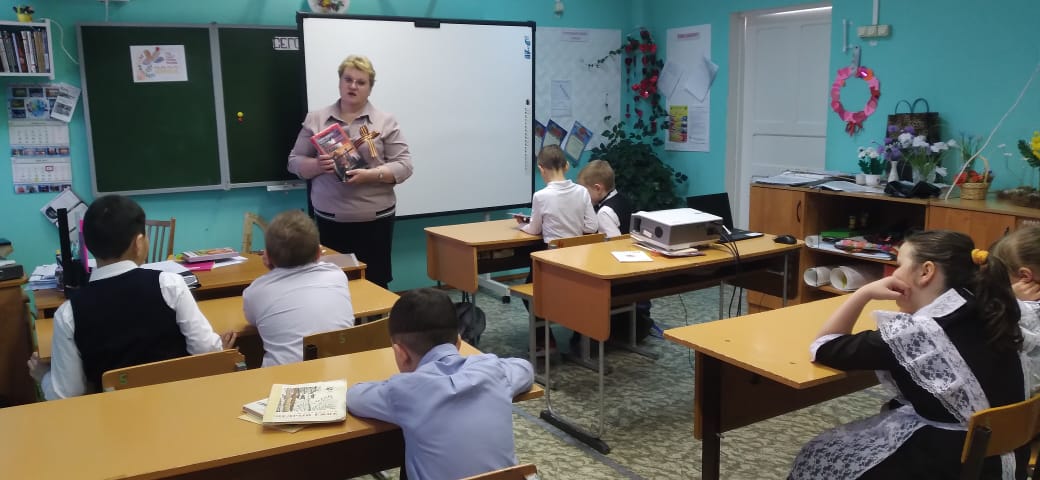 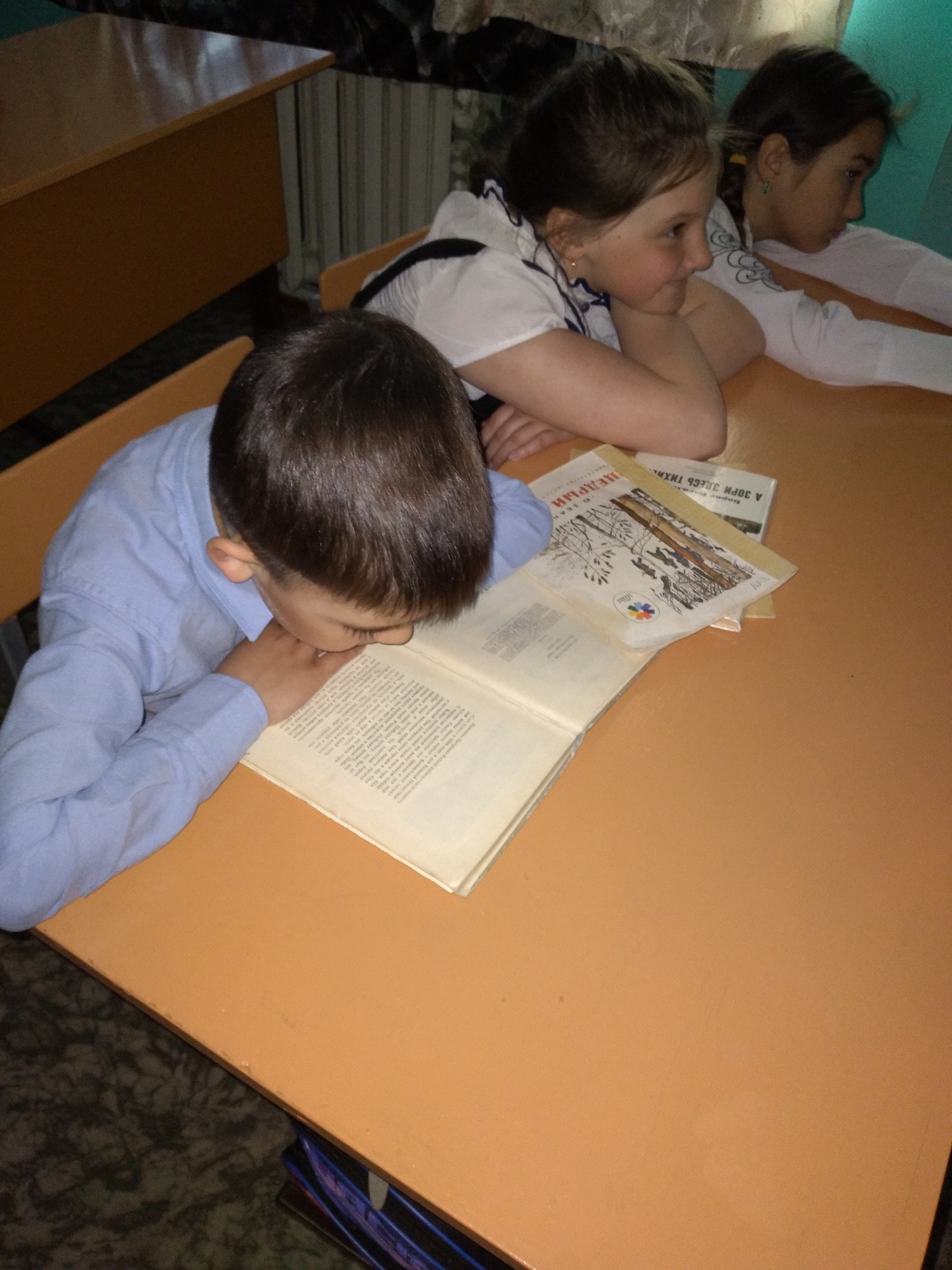 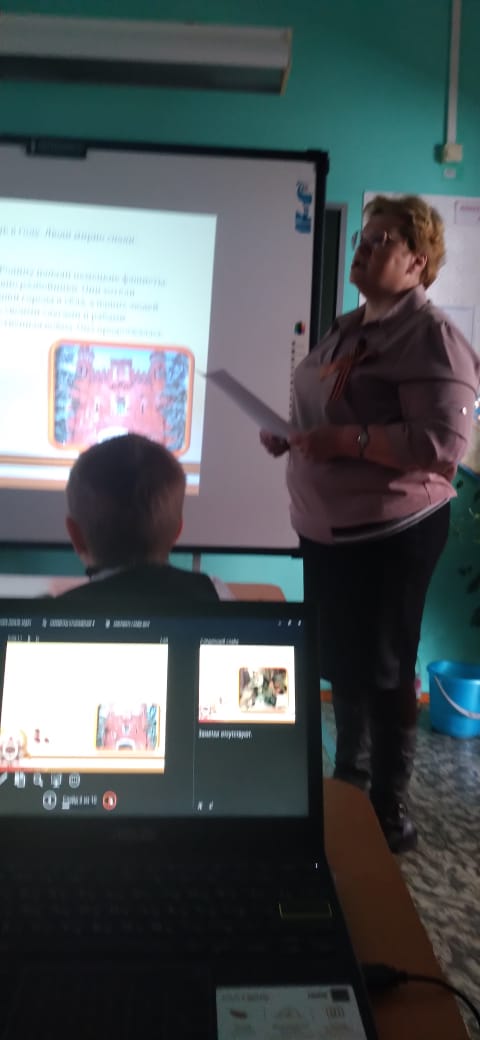  Оформление выставки «130 лет К. Паустовскому»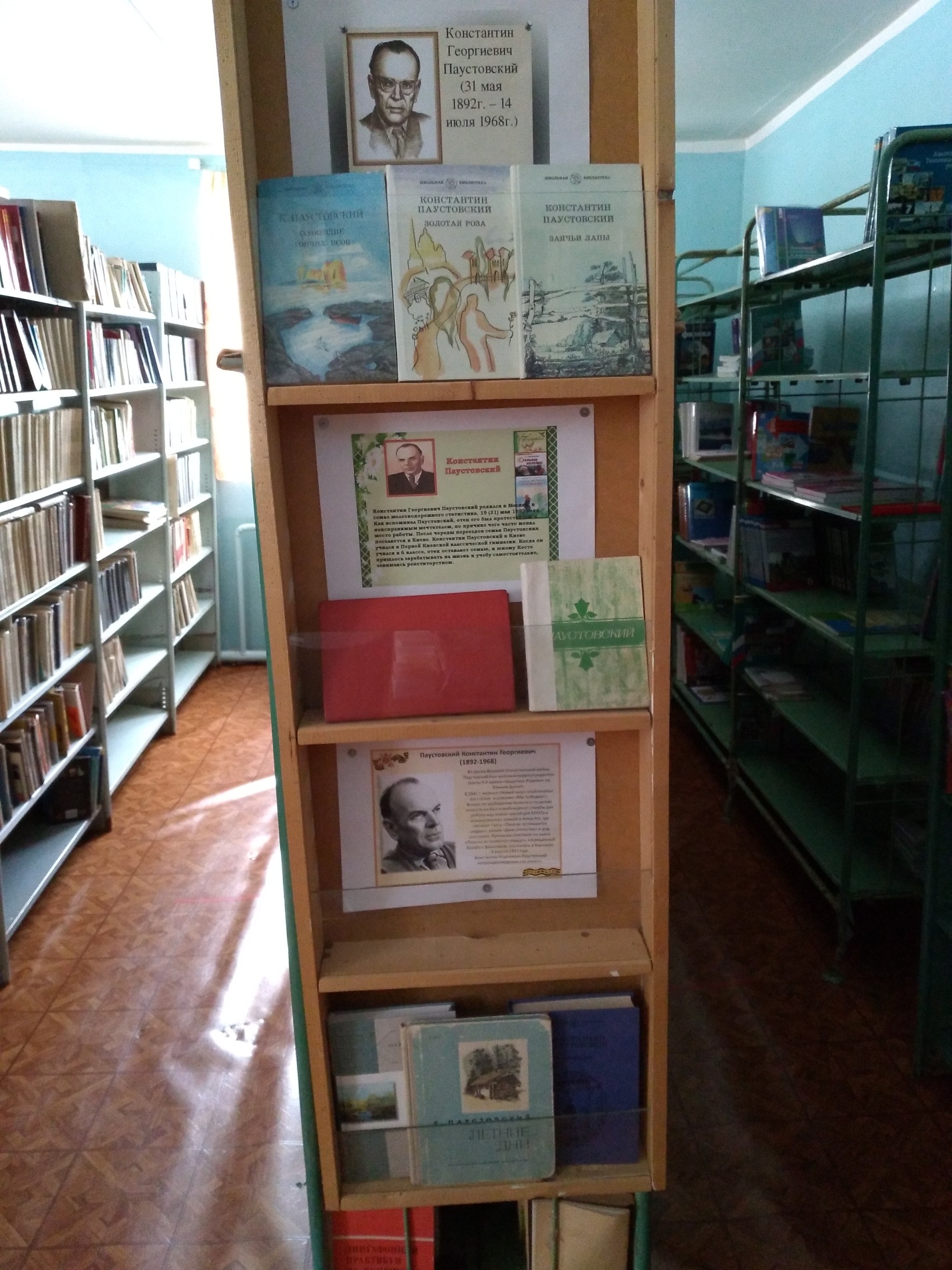 